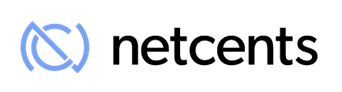 NetCents Technology Notches Record Transaction Volume, AgainVANCOUVER, B.C., March XX, 2020 – NetCents Technology Inc. (“NetCents” or the “Company") (CSE: NC / Frankfurt: 26N / OTCQB: NTTCF), a disruptive cryptocurrency payments technologies Company, is pleased to announce that it exceeded $2 million in monthly processing volume in February 2020.The monthly transaction volume of $2,007,482 in February represented a 48% increase over January 2020 when the Company processed $1,348,321. The processing volume for January and February 2020 exceeds the total volume processed in the entirety of 2019 demonstrating the Company’s continued ridiculous growth and also attaining the 40% monthly growth in processing as projected in May 2019.“In 2019, we focused on implementing our merchant and partner’s sales strategies and in 2020, these initiatives are continuing to deliver amazingly,” stated Clayton Moore, Founder and CEO of NetCents Technology. “As we continue to refine and expand our merchant and partner sales strategies, improve merchant and user experience, and launch new initiatives into the marketplace, we anticipate that we will continue on our current growth trajectory. Actually, we are a little surprised and self impressed that we have hit these targets, as most transaction environments are seeing both a seasonal decline compounded by the effects of the Corona-virus malaise dampening consumer sentiment.”Management would like to emphasize that these growth rates are possible without increasing fixed costs. The onboarding of new merchant accounts is happening by using a proprietary digital funnel marketing program created by NetCents. The NetCents software suite is available on over forty million point of sale terminals globally. The marketing funnel is merely a process of onboarding and training merchants the steps required to adopt cryptocurrency payments in a retail or e-commerce environment. “Our program is quite simple, once we have the audience of a merchant, and explain that there are 20 million consumers, and over 200 Billion dollars in crypto seeking a place to be used as a real currency, they are quite interested in accepting crypto as a payment method, especially as we charge the merchant a lower fee expense than a traditional credit card processor, and that merchants don’t have to bear any risk related to volatility of these currencies” stated Jenn Lowther Chief Revenue Officer. The NetCents interface is designed to look and feel like all traditional merchant payment platforms, therefore Merchants aren’t intimidated by any complexity of the cryptocurrency environment. This means that once onboarded, merchants are likely to embrace cryptocurrency payments, as well as employ one of the marketing programs that NetCents provides their merchants. Stay tuned. About NetCentsNetCents Technology Inc, the transactional hub for all cryptocurrency payments, equips forward-thinking businesses with the technology to seamlessly integrate cryptocurrency processing into their payment model without taking on the risk or volatility of the crypto market. NetCents Technology is registered as a Money Services Business (MSB) with FINTRAC.  For more information, please visit the corporate website at www.net-cents.com or contact Sonja Bakgaard, Investor Relations: sonja.bakgaard@net-cents.com.On Behalf of the Board of Directors NetCents Technology Inc.“Clayton Moore”Clayton Moore, CEO, Founder and DirectorNetCents Technology Inc.1000 – 1021 West Hastings StreetVancouver, BC, V6E 0C3Cautionary Note Regarding Forward-Looking InformationThis release includes certain statements that may be deemed "forward-looking statements". All statements in this release, other than statements of historical facts, that address events or developments that the Company expects to occur, are forward-looking statements. Forward-looking statements are statements that are not historical facts and are generally, but not always, identified by the words "expects", "plans", "anticipates", "believes", "intends", "estimates", "projects", "potential" and similar expressions, or that events or conditions "will", "would", "may", "could" or "should" occur. Although the Company believes the expectations expressed in such forward-looking statements are based on reasonable assumptions, such statements are not guarantees of future performance, and actual results may differ materially from those in the forward-looking statements. Factors that could cause the actual results to differ materially from those in forward-looking statements include regulatory actions, market prices, and continued availability of capital and financing, and general economic, market or business conditions. Investors are cautioned that any such statements are not guarantees of future performance and actual results or developments may differ materially from those projected in the forward-looking statements. Forward-looking statements are based on the beliefs, estimates, and opinions of the Company's management on the date the statements are made. Except as required by applicable securities laws, the Company undertakes no obligation to update these forward-looking statements in the event that management's beliefs, estimates or opinions, or other factors, should change.